COLORES DE ITALIA, ESPAÑA Y PORTUGALPlan 2Inicio en MILAN, VENECIA O ROMA
Milán / Oporto: 22 Días / 20 Noches
Milán / Lisboa: 18 Días / 16 Noches
Venecia / Oporto: 21 Días / 19 Noches
Venecia / Lisboa: 17 Días / 15 Noches
Roma / Oporto: 18 Días / 16 Noches
Roma / Lisboa: 14 Días / 12 Noches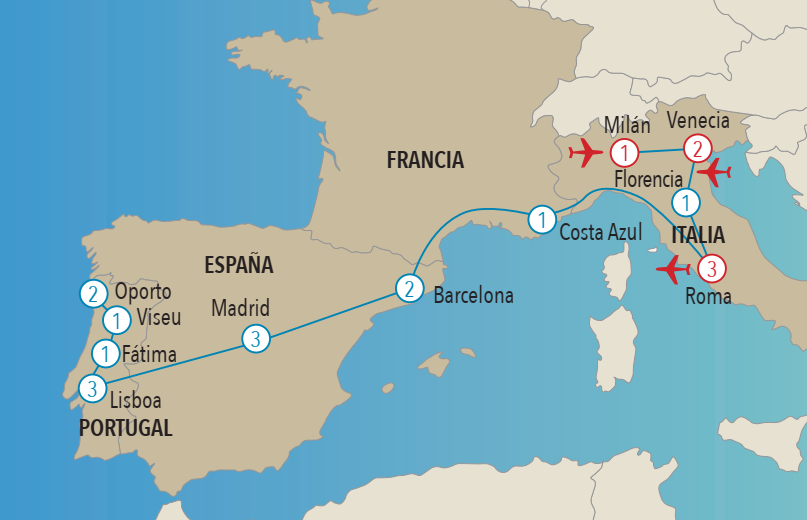 VISITANDO: MILÁN / VENECIA / PISA / FLORENCIA / ASIS / ROMA / MONACO / COSTA AZUL / BARCELONA / ZARAGOZA / MADRID / LISBOA / OBIDOS / FATIMA / TOMAR / COIMBRA / AVEIRO / VISEU / VALLE DEL DUERO / GUIMARAES / BRAGA / OPORTOITINERARIODía 1º (Domingo): AMERICASalida en vuelo intercontinental con destino a Milán.Día 2º (Lunes): MÍLANLlegada al aeropuerto de Milán y traslado privado al Hotel. Dia libre en el que sugerimos aprovechar el tiempo para admirar al famoso Duomo y pasear por la Gallería. Alojamiento.Dia 3º (Martes) MÍLAN / LAGO DI GARDA / VERONA / VENECIA (345 Km.) Desayuno Buffet y salida de Milán hacia el Lago di Garda, a cuyas orillas encontramos poblaciones tan bellas como Sirmione donde tendremos tiempo libre para almorzar (Almuerzo en Sirmione incluido en el Europack). A continuación, seguiremos viaje hacia Verona donde podremos acercarnos a la Arena y rememorar la bella y romántica historia de Romeo y Julieta. Llegada a Venecia (Mestre). Alojamiento. Para los pasajeros incorporándose en Venecia: Traslado privado al Hotel en Mestre. Resto del día libre. Alojamiento. Día 4º (Miércoles): VENECIADesayuno buffet. Traslado para tomar el Vaporetto que nos conducirá hasta la Plaza de San Marcos. Visita a pie con guía local al Puente de los Suspiros, la Basílica de San Marcos, el Palacio Ducal, finalizando en una Fábrica de Cristal, donde podremos observar el arte del soplado del vidrio. Tiempo libre en el que recomendamos opcionalmente dar un paseo en las famosas Góndolas Venecianas. (Paseo en góndola incluido en el Europack). Almuerzo opcional (Almuerzo incluido en el Europack). Regreso al Hotel.  Alojamiento.Día 5º (Jueves): VENECIA / PISA / FLORENCIA (414 Km.)Desayuno buffet. Por la mañana a primera hora salida hacia Pisa, conocida en todo el mundo gracias a su peculiar torre inclinada. Tiempo libre para visitar la ciudad. Opcionalmente almuerzo en uno de sus típicos restaurantes. (Almuerzo incluido en el Europack). A continuación, seguiremos hacia Florencia. Entraremos por el mirador de Miguel Ángel, donde disfrutaremos de una espectacular vista de conjunto de la ciudad. Visita a pie con guía local recorriendo los lugares más importantes de la ciudad: la Piazza del Duomo, donde se encuentra la Catedral de Florencia y la impresionante Cúpula de Brunelleschi, el Campanile de Giotto y el Battistero di San Giovanni. Seguiremos hasta el Ponte Vecchio, uno de los lugares con mayor encanto de toda Florencia. También pasaremos por la Piazza della Signoria y el Palazzo Vecchio. Alojamiento.Día 6º (Viernes): FLORENCIA / ASIS / ROMA (439 Km.)Desayuno buffet en el hotel.  Tiempo libre en la Ciudad Museo de Florencia, que ha mantenido inalterado el propio encanto y esplendor del pasado. Les recomendamos recorrer sus maravillosas calles y almorzar por su cuenta (Almuerzo incluido en el Europack). A primera hora de la tarde salida hacia Asís centro espiritual y de paz. Asís es conocida por ser el lugar donde nacieron y murieron San Francisco y Santa Clara. Tiempo libre para conocer la Basílica. Continuaremos nuestro viaje hacia Roma, la ciudad Eterna. Alojamiento.Para los pasajeros incorporándose en Roma:  Traslado privado al Hotel. Resto del día libre. Alojamiento.Día 7º (Sábado): ROMADesayuno buffet en el hotel. Hoy realizaremos la visita panorámica con guía local de la ciudad donde disfrutaremos de sus calles y avenidas, y pasaremos por los lugares más importantes: la Plaza de Venecia, la Vía Véneto, los Foros Romanos, El Coliseo (exterior), el Arco de Constantino, el Castillo de St. Angelo, etc. Recomendamos continuar descubriendo los encantos de esta ciudad y opcionalmente visitar los Museos Vaticanos, donde nos sorprenderá la famosísima Capilla Sixtina y la Basílica de San Pedro. (Visita a los Museos Vaticanos incluida en el Europack). Tiempo libre para almorzar. (Almuerzo incluido en el Europack). Tarde libre donde le recomendamos visitar opcionalmente la Roma Barroca incluyendo la Fontana de Trevi.  Alojamiento.Día 8º (Domingo): ROMADesayuno buffet en el hotel. Día libre para seguir recorriendo esta fascinante ciudad o realizar alguna excursión opcional. Recomendamos visitar opcionalmente Nápoles y Capri. Un viaje para disfrutar del Golfo de Nápoles y una de sus islas más bonitas y con más fama: Capri, que enamora por sus maravillosas bellezas naturales, su historia milenaria, su clima suave y su paisaje luminoso. Alojamiento.Día 09º (Lunes): ROMA / MONACO / COSTA AZUL (725 Km.)Desayuno buffet en el hotel. Salida a primera hora de la mañana hasta llegar al Principado de Mónaco, Ciudad de los Príncipes. Visita a pie de la ciudad, verdadero museo a cielo abierto, incluyendo la Plaza del Casino, única en el mundo.  Continuamos hacia la Costa Azul.  Alojamiento.Día 10º (Martes): COSTA AZUL / BARCELONA (672 Km.)Desayuno buffet en el hotel. Salida recorriendo toda la costa francesa bordeando el Golfo de León, para atravesar los Pirineos, y llegar a Barcelona, ciudad que tiene una historia fascinante. Alojamiento.   Día 11º (Miércoles): BARCELONADesayuno buffet en el Hotel. Hoy realizaremos un recorrido panorámico de la ciudad Condal con guía local, pasando por la Sagrada Familia (exterior), la Diagonal, el Paseo de Gracia, Las Ramblas, el Barrio Gótico, la Plaza de España, la Torre Agbar –diseñada por Jean Nouvel- y la montaña de Montjuic desde donde tendremos una impresionante vista panorámica de la ciudad y el puerto. Almuerzo opcional en el Puerto Olímpico (Almuerzo en el Puerto Olímpico incluido en el Europack). Tarde libre para pasear por la ciudad. Recomendamos hacer una visita opcional a la Sagrada Familia o al Camp Nou. Alojamiento.Día 12º (Jueves): BARCELONA / ZARAGOZA / MADRID (625 km.)Desayuno buffet y salida hacia Zaragoza que nos ofrece un rico patrimonio. Tiempo libre para visitar la impresionante Basílica del Pilar. Continuaremos hacia Madrid. Alojamiento.Día 13º (Viernes): MADRIDDesayuno buffet. Visita Panorámica de la ciudad con guía local: la Puerta de Alcalá, el Parque del Retiro, la Plaza de Colón, la Plaza de la Cibeles, la Gran Vía y la Plaza del Callao. Sugerimos visitar opcionalmente el Estadio Santiago Bernabéu (Visita incluida en el Europack). Tarde libre donde opcionalmente sugerimos visitar Toledo con almuerzo. (Visita y almuerzo incluidos en el Europack). Alojamiento.Día 14º (Sábado): MADRIDDesayuno buffet. Día Libre para seguir disfrutando de esta maravillosa ciudad. Alojamiento.Día 15º (Domingo): MADRID / LISBOADesayuno buffet en el Hotel y salida por la región de Extremadura hacia la frontera portuguesa, para continuar por la región del Alentejo hasta llegar a Lisboa y alojamiento. NOTA: Este tramo, en ocasiones y por motivos de operación, podrá ser realizado en avión incluyendo el vuelo y los traslados al aeropuerto en ambas ciudades.Día 16º (Lunes): LISBOA Desayuno buffet y salida para realizar la visita de la ciudad con guía local: la Avenida da Libertad, Plaza Marques de Pombal, Parque Eduardo VII, Plaza de Comercio, Rossio, Torre de Belem, y Monasterio de Los Jerónimos (exterior). Por la noche tendremos ocasión de participar opcionalmente en una cena con espectáculo de los famosos Fados. (Cena y espectáculo incluido en el Europack) Alojamiento.Día 17º (Martes): LISBOA Desayuno buffet. Esta mañana haremos una excursión a Sintra, Cascáis y Estoril. Tarde libre para seguir disfrutando de esta maravillosa ciudad. Alojamiento.Día 18º (Miércoles): LISBOA / ÓBIDOS / FÁTIMA (163 km.) Desayuno buffet y salida hacia la ciudad medieval de Óbidos. Tiempo libre para visitar su Castillo, la Iglesia de Santa Maria, y la villa amurallada. Seguiremos hasta Fátima, centro de Peregrinación, donde llegaremos a primera hora de la tarde. Tiempo libre para visitar la Basílica y poder asistir a la procesión de las Velas. Cena opcional y alojamiento (Cena incluida en el Europack).Para los pasajeros terminando en Lisboa:Desayuno buffet. Tiempo libre hasta la hora de realizar su traslado al aeropuerto para tomar su vuelo de salida.Día 19º (Jueves): FATIMA / TOMAR / COIMBRA / AVEIRO / VISEU (267 kms) Desayuno Buffet. Salida hacia Tomar para visita del castillo de los Templarios, último refugio de estos monjes caballeros, fin del sueño de las cruzadas y de esta gloriosa época de sangre, sudor y lágrimas. Continuaremos hacia Coímbra, donde haremos una visita al casco antiguo y su famosa universidad. Almuerzo opcional (Almuerzo incluido en el Europack). Seguiremos hacia Aveiro, la Venecia de Portugal por los canales que atraviesan la ciudad. Finalmente llegaremos a Viseu, situada en el Centro de Portugal, rodeada de montañas y ríos, el Vouga y el Dão. Lugar de nacimiento de Vasco Fernandes, y un hito del arte sacro y la arquitectura religiosa, como lo demuestran las numerosas iglesias que adornan el centro histórico. Alojamiento.Día 20º (Viernes): VISEU / VALLE DEL DUERO / GUIMARÃES / BRAGA / OPORTO (272 kms) Desayuno buffet. Salida para recorrer el Valle del Duero, que también se podría llamar el Valle Encantado. Es la más antigua región vinícola demarcada del mundo. El río dio los primeros pasos cavando en la tierra los profundos valles, mientras que el hombre transformó las montañas de esquisto en tierra y muros, y en ella plantó la viña, verde en verano y de color del fuego en otoño. Con una sabiduría heredada de generación en generación, inclinó las terrazas para que los rayos de sol abrazasen las vides y diesen a las uvas el calor que el vino necesita. Así, los frutos de la tierra y del trabajo del hombre dieron lugar a este vino y este paisaje únicos. Parada en una bodega para degustación de vinos. Llegada a Guimarães tiempo libre para el almuerzo (Almuerzo en Guimarães incluido en el Europack). Tiempo libre para visitar la ciudad, incluyendo el Castillo de los Duques de Braganza y el casco antiguo medieval.  Continuaremos hasta Braga, también conocida como la ciudad de los arzobispos. Es una ciudad histórica e inmemorial portuguesa.  Tiempo libre para recorrer su centro histórico incluyendo su Catedral, la más antigua del país que congrega diferentes estilos arquitectónicos de las diferentes épocas que atravesó su construcción en 1.093. A continuación, seguiremos hasta Oporto, segunda ciudad más importante de Portugal. Alojamiento.Día 21º (Sábado): OPORTO Desayuno buffet. Visita de la ciudad con guía local, incluyendo los principales puntos de interés, como el Palacio de la Bolsa, la Catedral, el Cais da Ribeira, el Puente de Luis I y Vila Nova de Gaia, donde tendremos oportunidad de degustar opcionalmente el famoso vino de Oporto. (Degustación del vino de Oporto incluido en el Europack). Tarde Libre para el almuerzo (Almuerzo incluido en el Europack). Paseo opcional por el Rio Duero, en los barcos típicos (Paseo en barco por el Duero incluido en el Europack). Alojamiento.Día 22º (Domingo): OPORTO Desayuno buffet. Tiempo libre hasta la hora de realizar su traslado al aeropuerto para tomar su vuelo de salidaPRECIO POR PERSONA en Dólares USA	En Habitación Doble.	INICIO EN MILANINICIO EN VENECIAINICIO EN ROMAEUROPACK Precio por persona:EL PRECIO INCLUYETransporte durante todo el recorrido europeo en unidades de gran Confort con WI-FI incluido y choferes experimentados.Acompañamiento de Guía correo desde el inicio hasta el fin del circuitoTraslados de llegada y salida del aeropuerto a hotel y viceversa.Alojamiento y desayuno Buffet en los hoteles indicados o de similar categoría Superior.Todas las tasas turísticas en las ciudades de pernocte.Guías locales para las visitas de las ciudades tal como se indica en el itinerario.Seguro de Asistencia.Bolsa de Viaje.Salidas de América a Milán (Domingo)Salidas de América a Milán (Domingo)Salidas de América a Milán (Domingo)Salidas de América a Milán (Domingo)Salidas de América a Milán (Domingo)Salidas de América a Milán (Domingo)Salidas de América a Venecia (Lunes)Salidas de América a Venecia (Lunes)Salidas de América a Venecia (Lunes)Salidas de América a Venecia (Lunes)Salidas de América a Venecia (Lunes)Salidas de América a Venecia (Lunes)Salidas de America a Roma (Jueves)Salidas de America a Roma (Jueves)Salidas de America a Roma (Jueves)Salidas de America a Roma (Jueves)Salidas de America a Roma (Jueves)Salidas de America a Roma (Jueves)202120212021202120212021202120212021202120212021202120212021202120212021Abril18Abril19Abril22Mayo216Mayo317Mayo620Junio6Junio7Junio10Julio425Julio526Julio829Agosto22Agosto23Agosto26Septiembre519Septiembre620Septiembre923Octubre425Octubre728HOTELES PREVISTOS o similaresHOTELES PREVISTOS o similaresHOTELES PREVISTOS o similaresCiudadesHoteles categoría PrimeraHoteles categoría PrimeraMilánBarceló Milán / Novotel Ca GrandaPVeneciaHoliday Inn Venezia Marghera / Plaza Venice Mestre / Delfino / SmartPFlorenciaRaffaello / Italiana Hotel FlorencePRomaHoliday Inn Rome Aurelia / Midas / Barceló Aran Park / Gran Hotel FlemingPCosta AzulHipark Adagio Nice (Niza) / Amarante (Cannes) / Excelsuites (Cannes)PBarcelonaDel Mar / AC ForumPMadridElba Madrid Alcalá / Ac Avda. de AméricaPLisboaMarqués de PombalPFátimaSanta MaríaPViseuGrao VascoPOportoHoliday Inn Porto GaiaPSalidas
2021Fin
OPORTO
22 DíasFin
LISBOA
18 Días18/04 - 06/06
04/07 - 22/08
05/09 - 24/103.095
2.965
3.0952.595
2.440
2.595Sup. Single 1.5151.240Salidas
2021Fin
OPORTO
21 DíasFin
LISBOA
17 Días19/04 - 07/06
05/07 - 23/08
06/09 - 25/102.895
2.775
2.8952.430
2.285
2.430Sup. Single 1.4551.185Salidas
2021Fin
OPORTO
18 DíasFin
LISBOA
14 Días22/04 - 10/06
08/07 - 26/08
09/09 - 28/102.440
2.365
2.4401.940
1.850
1.940Sup. Single 1.225 955MILÁN / LISBOA 18 DÍAS MILÁN / LISBOA 18 DÍAS 8 Comidas y 4 Visitas495 $MILÁN / OPORTO 22 DÍAS MILÁN / OPORTO 22 DÍAS 12 Comidas y 6 Visitas640 $VENECIA / LISBOA 17 DÍASVENECIA / LISBOA 17 DÍAS7 Comidas y 4 Visitas460 $VENECIA / OPORTO 21 DÍASVENECIA / OPORTO 21 DÍAS11 Comidas y 6 Visitas605 $ROMA / LISBOA 14 DÍASROMA / LISBOA 14 DÍAS4 Comidas y 3 Visitas330 $ROMA / OPORTO 18 DÍASROMA / OPORTO 18 DÍAS8 Comidas y 5 Visitas475 $COMIDASCOMIDAS. Almuerzo en Sirmione. Almuerzo en Sirmione. Almuerzo en Venecia. Almuerzo en Venecia. Almuerzo en Pisa. Almuerzo en Pisa. Almuerzo en Florencia. Almuerzo en Florencia. Almuerzo en Roma. Almuerzo en Roma. Almuerzo en Barcelona. Almuerzo en Barcelona. Almuerzo en Toledo. Almuerzo en Toledo. Cena y Espectáculo de Fados en Lisboa. Cena y Espectáculo de Fados en Lisboa. Cena en Fátima. Cena en Fátima. Almuerzo en Coímbra. Almuerzo en Coímbra. Almuerzo en Guimarães. Almuerzo en Guimarães. Almuerzo en Oporto. Almuerzo en OportoVISITASVISITAS. Paseo en Góndola. Paseo en Góndola. Visita Museos Vaticanos. Visita Museos Vaticanos. Visita Estadio Santiago Bernabéu . Visita Estadio Santiago Bernabéu . Excursión a Toledo. Excursión a Toledo. Paseo en Barco por el rio Duero en Oporto. Paseo en Barco por el rio Duero en Oporto. Degustación del vino de Oporto. Degustación del vino de Oporto